	          MINISTERUL MEDIULUI, APELOR ȘI PĂDURILOR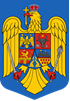 ORDINNr. …….……/……………2022privind modificarea și completarea anexelor nr. 4, 6, 7 și 9 la Ordinul ministrului mediului, apelor și pădurilor nr.1090/2019 privind transpunerea în legislația națională a apendicelor A-I ale anexei Directivei (UE) 2015/996 a Comisiei din 19 mai 2015 de stabilire a unor metode comune de evaluare a zgomotului, în conformitate cu Directiva 2002/49/CE a Parlamentului European și a ConsiliuluiAvând în vedere Referatul de aprobare al Direcției Evaluare Impact și Controlul Poluării nr. DEICP/129867/02.02.2022,Ținând seama de prevederile art.90 din Legea nr.121/2019 privind evaluarea și gestionarea zgomotului ambiant, În temeiul art.57 alin.(1), (4) și (5) din Ordonanța de urgență a Guvernului nr.57/2019 privind Codul administrativ, cu modificările și completările ulterioare, precum și al art.13 alin.(4) din Hotărârea Guvernului nr.43/2020 privind organizarea şi funcţionarea Ministerului Mediului, Apelor şi Pădurilor, ministrul mediului, apelor și pădurilor emite următorul:O R D I N :Art. I. - Anexele nr. 4, 6, 7 și 9 la Ordinul ministrului mediului, apelor și pădurilor nr.1090/2019 privind transpunerea în legislația națională a apendicelor A-I ale anexei Directivei (UE) 2015/996 a Comisiei din 19 mai 2015 de stabilire a unor metode comune de evaluare a zgomotului, în conformitate cu Directiva 2002/49/CE a Parlamentului European și a Consiliului, publicat în Monitorul Oficial al României, Partea I nr. 1031 din 23 decembrie 2019, cu modificările şi completările ulterioare, se modifică şi se completează după cum urmează:Anexa nr. 4 se modifică după cum urmează:Primul paragraf de sub tabelul D-1 va avea următorul cuprins:„Coeficienții de atenuare din tabelul D-1 pot fi considerați valabili pentru o gamă rezonabilă de valori ale temperaturii și umidității. Cu toate acestea, pentru a verifica dacă sunt necesare ajustări, trebuie calculați coeficienții medii de absorbție atmosferică pentru temperatura medie T și umiditatea relativă medie RH a aeroportului, utilizând SAE ARP-5534. Dacă, în urma comparării acestora cu cei din tabelul D-1, se apreciază că este necesară o ajustare, trebuie utilizată următoarea metodologie.”Punctele 2 și 3 vor avea următorul cuprins: “2. Spectrul corectat se ajustează apoi la fiecare dintre cele zece distanțe NPD standard di utilizând ratele de atenuare pentru: (i) atmosfera SAE AIR-1845; și (ii) atmosfera specificată de utilizator (pe baza SAE ARP-5534).pentru atmosfera SAE AIR-1845:Ln,ref (di ) = Ln (dref )-20lg(di/dref ) - α n,ref •di	                                                                                (D-2)pentru atmosfera specificată de utilizator:Ln, 5534(T,RH,di ) = Ln (dref ) - 20lg(di/dref ) - α n, 5534(T,RH) •di                                                    (D-3)unde α n,5534 este coeficientul de absorbție atmosferică pentru banda de frecvență n (exprimat în dB/m), calculat pentru temperatura T și umiditatea relativă RH utilizând SAE ARP-5534”.3. La fiecare distanță NPD di , cele două spectre se ponderează pe curba A, iar decibelii se însumează pentru a determina nivelurile corespunzătoare LA,5534 și LA,ref ponderate pe curba A, cu care se efectuează apoi o scădere aritmetică:          (D-4)”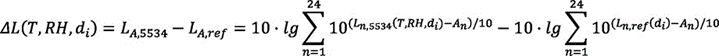 Anexa nr. 6 se modifică după cum urmează:Tabelul F-1: Coeficienţii AR,i,m şi BR,i,m pentru zgomotul de rulare, respectiv AP,i,m şi BP,i,m pentru zgomotul de propulsie se înlocuiește cu următorul tabel:„”Tabelul F-4: Coeficienţii αi,m şi βm pentru suprafaţa drumului se înlocuiește cu următorul tabel:„” Anexa nr. 7 se modifică după cum urmează:La tabelul G-1: Coeficienţii Lr,TR,i şi Lr,VEH,i pentru rugozitatea şinei şi a roţilor, al doilea tabel corespunzător coeficientului Lr,TR,i  se înlocuiește cu următorul tabel:„„Tabelul G-2: Coeficienţii A3,i pentru filtrul de contact se înlocuiește cu următorul tabel:„”La tabelul G-3: Coeficienţii LH,TR,i, LH,VEH,i şi LH,VEH,SUP pentru funcţiile de transfer (Valorile sunt exprimate în nivel de putere acustică pe osie), primul tabel aferent coeficientului „LH,TR,i”  se înlocuiește cu următorul tabel:„”La Tabelul G-3: Coeficienţii LH,TR,i, LH,VEH,i şi LH,VEH,SUP pentru funcţiile de transfer (Valorile sunt exprimate în nivel de putere acustică pe osie), în tabelul nr.2 aferent coeficientului „LH,VEH,i”, în coloana nr.1, rândurile nr.10, 20 și 23, referitoare la frecvențele 316 Hz, 3 160 Hz și 6350 Hz, vor avea următorul cuprins: „315 Hz”, „3150 Hz” și respectiv „6300 Hz”;  La Tabelul G-3: Coeficienţii LH,TR,i, LH,VEH,i şi LH,VEH,SUP pentru funcţiile de transfer (Valorile sunt exprimate în nivel de putere acustică pe osie), în tabelul nr.3 aferent coeficientului „LH,VEH,SUP,i”, în coloana nr.1, rândurile nr.11, 21 și 24, referitoare la frecvențele 316 Hz, 3 160 Hz și 6350 Hz, vor avea următorul cuprins: „315 Hz”, „3150 Hz” și respectiv „6300 Hz”;Tabelul G-4: Coeficienţii LR,IMPACT,i pentru zgomotul de impact se înlocuiește cu următorul tabel:„”La Tabelul G-5: Coeficienţii LW,0,idling pentru zgomotul de tracţiune (Valorile sunt exprimate în nivel de putere acustică pe vehicul), în coloana nr.1, rândurile nr.12, 22 și 25 referitoare la 316 Hz, 3 160 Hz și 6350 Hz, vor avea următorul cuprins: „315Hz”, „3150 Hz” și respectiv „6300 Hz”. La Tabelul G-5: Coeficienţii LW,0,idling pentru zgomotul de tracţiune (Valorile sunt exprimate în nivel de putere acustică pe vehicul), în coloana nr.4, rândul nr.22 referitor la Tipul de vehicul, d, Locomotivă Diesel (c. 2 200 kW), „89,5”, va avea următorul cuprins: „81,4”.La Tabelul G-5: Coeficienţii LW,0,idling pentru zgomotul de tracţiune (Valorile sunt exprimate în nivel de putere acustică pe vehicul), în coloana nr.5, rândul nr.22 referitor la Tipul de vehicul, d, Locomotivă Diesel (c. 2 200 kW), „88,5” va avea următorul cuprins: „80,7”.La Tabelul G-6: Coeficienţii LW,0,1, LW,0,2, α1 şi α2 pentru zgomotul aerodinamic [Valorile sunt exprimate în nivel de putere acustică pe vehicul (pentru un vehicul cu lungimea de 20 m)], în coloana nr.1, rândurile nr.11, 21 și 24 referitoare la frecvențele 316 Hz, 3 160 Hz și 6350 Hz, vor avea următorul cuprins: „315 Hz”, „3150 Hz” și respectiv „6300 Hz”. Tabelul G-7: Coeficienţii Cbridge pentru radiaţiile structurale se înlocuiește cu următorul tabel: „”Anexa nr. 9 se modifică și se completează după cum urmează:Sintagma „Baza de date pentru sursele de zgomot ale aeronavelor - datele NPD” se modifică și se înlocuiește cu sintagma „Baza de date pentru sursele de zgomot ale aeronavelor – Datele privind zgomotul și performanțele aeronavelor (ANP)”;La Tabelul I-1: Coeficienţii aerodinamici, începând cu rândul , până la sfârșitul tabelului, toate rândurile se modifică și se înlocuiesc cu următoarele rânduri:La Tabelul I-2: Aeronave, rândurile 737700 și 737800 aferente coloanei ACFT ID se modifică și se înlocuiesc cu următoarele rânduri:La Tabelul I-2: Aeronave, după rândul 737800 și înainte de rândul 737D17, aferente coloanei ACFT ID, se introduce un nou rând, cu următorul cuprins: La Tabelul I-2: Aeronave, după rândul A340-642 și înainte de rândul A380-841, aferente coloanei ACFT ID, se introduc două noi rânduri, cu următorul cuprins:La Tabelul I-3: Etapele implicite ale procedurii de apropiere, după ultimul rând pentru 737700 și înainte de primul rând pentru 737D17, aferente coloanei ACFTID, se introduc nouă noi rânduri:  La Tabelul I-3: Etapele implicite ale procedurii de apropiere, după ultimul rând pentru 737N9 și înainte de primul rând pentru 737QN, aferente coloanei ACFTID, se introduc nouă noi rânduri:La Tabelul I-3: Etapele implicite ale procedurii de apropiere, după ultimul rând pentru A340-642 și înainte de primul rând pentru A380-841, aferente coloanei ACFTID, se introduc treizeci și trei noi rânduri:  „La Tabelul I-4 (partea 1): Etapele implicite ale procedurii de plecare, după ultimul rând pentru 7373B2 și înainte de primul rând pentru 737400, aferente coloanei ACFTID, se introduc o sută optzeci și nouă noi rânduri, cu următorul cuprins:j) La Tabelul I-4 (partea 2) Etapele implicite ale procedurii de plecare, după ultimul rând se introduc o sută nouăzeci și opt noi rânduri, cu următorul cuprins:k) La Tabelul I-4 (partea 3) Etapele implicite ale procedurii de plecare, după ultimul rând pentru A340-642 și înainte de primul rând pentru A380-841, aferente coloanei ACFTID, se introduc două sute douăzeci și cinci noi rânduri, cu următorul cuprins:l) La Tabelul I-6: Greutăţi implicite, după ultimul rând pentru 737800 și înainte de primul rând pentru 737D17, aferente coloanei ACFTID, se introduc nouăsprezece noi rânduri, cu următorul cuprins:m) La Tabelul I-7: Coeficienţii motoarelor cu reacţie, după rândul:se introduc paisprezece noi rânduri, cu următorul cuprins:La Tabelul I-9: Datele privind relaţia dintre zgomot, putere şi distanţă (Datele NPD - Noise power distance), după ultimul rând pentru 501D13 și înainte de primul rând pentru A310, aferente coloanei NPD_ID, se introduc cincizeci și opt noi rânduri, cu următorul cuprins:o) La tabelul I-10: Clasele spectrale, după rândul „Identificatorului de clasă spectrală” corespunzător numărului 138, se introduc două noi rânduri, cu următorul cuprins:p) La tabelul I-10: Clasele spectrale, după rândul „Identificatorului de clasă spectrală” corespunzător numărului 238, se introduc două noi rânduri, cu următorul cuprins:Art. II – Prezentul ordin se publică în Monitorul Oficial al României, Partea I.Prezentul ordin transpune prevederile Directivei delegate (UE) 2021/1226 a Comisiei din 21 decembrie 2020 de modificare, în scopul adaptării la progresul științific și tehnic, a anexei II la Directiva 2002/49/CE a Parlamentului European și a Consiliului în ceea ce privește metodele comune de evaluare a zgomotului, publicată în Jurnalul Oficial al Uniunii Europene, seria L, nr. 269 din 28 iulie 2021, cu excepţia articolelor 1-17 care se transpun conform prevederilor art. 84 din Legea nr. 121/2019 privind evaluarea și gestionarea zgomotului ambiant. MINISTRUL MEDIULUI, APELOR ȘI PĂDURILORBarna TÁNCZOSSECRETAR DE STAT	                                                       SECRETAR DE STATRobert Eugen SZEP			                                            Sorin Ionuț BANCIUSECRETAR GENERAL  Corvin NEDELCUSECRETAR GENERAL ADJUNCT Teodor DULCEAȚĂ DIRECȚIA JURIDICĂDirector, Cristian ALEXEDIRECȚIA AFACERI EUROPENEDirector, Liliana BARADIRECŢIA EVALUARE IMPACT ŞI CONTROLUL POLUĂRIIDirector, Dorina MOCANUDIRECŢIA EVALUARE IMPACT ŞI CONTROLUL POLUĂRIIDirector Adjunct, Lăcrămioara CHIOARU SERVCIUL CONTROLUL POLUĂRII ŞI PROTECŢIA ATMOSFEREIŞef Serviciu, Felicia IOANAElaborat: Victor Minchevici, consilier superiorCategorieCoeficient631252505001 0002 0004 0008 0001AR83,189,287,793,1100,196,786,876,21BR30,041,538,925,732,537,239,040,01AP97,992,590,787,284,788,084,477,11BP– 1,37,27,78,08,08,08,08,02AR88,793,295,7100,9101,795,187,883,62BR30,035,832,623,830,136,238,340,12AP105,5100,2100,598,7101,097,891,285,02BP– 1,94,76,46,56,56,56,56,53AR91,796,298,2104,9105,198,591,185,63BR30,033,531,325,431,837,138,640,63AP108,8104,2103,5102,9102,698,593,887,53BP0,03,04,65,05,05,05,05,04aAR0,00,00,00,00,00,00,00,04aBR0,00,00,00,00,00,00,00,04aAP93,093,093,595,397,2100,495,890,94aBP4,27,49,811,615,718,920,320,64bAR0,00,00,00,00,00,00,00,04bBR0,00,00,00,00,00,00,00,04bAP99,9101,996,794,495,294,792,188,64bBP3,25,911,911,611,512,611,112,05AR5BR5AP5BP ”DescriereViteza minimă pt care este valabil[km/h]Viteza maximă pt care este valabil[km/h]Categorieαm(63 Hz)αm(125 Hz)αm(250 Hz)αm(500 Hz)αm(1 kHz)αm(2 kHz)αm(4 kHz)αm(8 kHz)βmSuprafața de referință a drumului----10,00,00,00,00,00,00,00,00,0Suprafața de referință a drumului----20,00,00,00,00,00,00,00,00,0Suprafața de referință a drumului----30,00,00,00,00,00,00,00,00,0Suprafața de referință a drumului----4a/4b0,00,00,00,00,00,00,00,00,0ZOAB 1 strat5013010,05,44,34,2–1,0–3,2–2,60,8–6,5ZOAB 1 strat5013027,94,35,3–0,4–5,2–4,6–3,0–1,40,2ZOAB 1 strat5013039,35,05,5–0,4–5,2–4,6–3,0–1,40,2ZOAB 1 strat501304a/4b0,00,00,00,00,00,00,00,00,0ZOAB 2 straturi5013011,64,00,3–3,0–4,0–6,2–4,8–2,0–3,0ZOAB 2 straturi5013027,32,0–0,3–5,2–6,1–6,0–4,4–3,54,7ZOAB 2 straturi5013038,32,2–0,4–5,2–6,2–6,1–4,5–3,54,7ZOAB 2 straturi501304a/4b0,00,00,00,00,00,00,00,00,0ZOAB 2 straturi (fin)801301–1,03,0–1,5–5,3–6,3–8,5–5,3–2,4–0,1ZOAB 2 straturi (fin)8013027,90,1–1,9–5,9–6,1–6,8–4,9–3,8–0,8ZOAB 2 straturi (fin)8013039,40,2–1,9–5,9–6,1–6,7–4,8–3,8–0,9ZOAB 2 straturi (fin)801304a/4b0,00,00,00,00,00,00,00,00,0SMA-NL54080110,3–0,90,91,8–1,8–2,7–2,0–1,3–1,6SMA-NL5408020,00,00,00,00,00,00,00,00,0SMA-NL5408030,00,00,00,00,00,00,00,00,0SMA-NL540804a/4b0,00,00,00,00,00,00,00,00,0SMA-NL8408016,00,30,30,0–0,6–1,2–0,7–0,7–1,4SMA-NL8408020,00,00,00,00,00,00,00,00,0SMA-NL8408030,00,00,00,00,00,00,00,00,0SMA-NL840804a/4b0,00,00,00,00,00,00,00,00,0Beton periat7012018,2–0,42,82,72,50,8–0,3–0,11,4Beton periat7012020,34,52,5–0,2–0,1–0,5–0,9–0,85,0Beton periat7012030,25,32,5–0,2–0,1–0,6–1,0–0,95,5Beton periat701204a/4b0,00,00,00,00,00,00,00,00,0Beton periat optimizat70801–0,2–0,71,41,21,1–1,6–2,0–1,81,0Beton periat optimizat70802–0,73,0–2,0–1,4–1,8–2,7–2,0–1,9–6,6Beton periat optimizat70803–0,54,2–1,9–1,3–1,7–2,5–1,8–1,8–6,6Beton periat optimizat70804a/4b0,00,00,00,00,00,00,00,00,0Beton măturat fin7012018,0–0,74,82,21,22,61,5–0,67,6Beton măturat fin7012020,28,67,13,23,63,10,70,13,2Beton măturat fin7012030,19,87,43,23,12,40,40,02,0Beton măturat fin701204a/4b0,00,00,00,00,00,00,00,00,0Beton cu suprafața lucrată5013018,32,35,14,84,10,1–1,0–0,8–0,3Beton cu suprafața lucrată5013020,16,35,81,8–0,6–2,0–1,8–1,61,7Beton cu suprafața lucrată5013030,07,46,21,8–0,7–2,1–1,9–1,71,4Beton cu suprafața lucrată501304a/4b0,00,00,00,00,00,00,00,00,0Elemente dure dispuse în «spic de grâu»3060127,016,214,76,13,0–1,01,24,52,5Elemente dure dispuse în «spic de grâu»3060229,520,017,68,06,2–1,03,15,22,5Elemente dure dispuse în «spic de grâu»3060329,421,218,28,45,6–1,03,05,82,5Elemente dure dispuse în «spic de grâu»30604a/4b0,00,00,00,00,00,00,00,00,0Elemente dure nedispuse în «spic de grâu»3060131,419,716,88,47,23,37,89,12,9Elemente dure nedispuse în «spic de grâu»3060234,023,619,810,511,78,212,210,02,9Elemente dure nedispuse în «spic de grâu»3060333,824,720,410,910,96,812,010,82,9Elemente dure nedispuse în «spic de grâu»30604a/4b0,00,00,00,00,00,00,00,00,0Elemente dure silențioase3060126,813,711,93,9–1,8–5,8–2,70,2–1,7Elemente dure silențioase306029,25,74,82,34,45,15,40,90,0Elemente dure silențioase306039,16,65,22,63,93,95,21,10,0Elemente dure silențioase30604a/4b0,00,00,00,00,00,00,00,00,0Strat subțire A40130110,40,7–0,6–1,2–3,0–4,8–3,4–1,4–2,9Strat subțire A40130213,85,43,9–0,4–1,8–2,1–0,7–0,20,5Strat subțire A40130314,16,14,1–0,4–1,8–2,1–0,7–0,20,3Strat subțire A401304a/4b0,00,00,00,00,00,00,00,00,0Strat subțire B4013016,8–1,2–1,2–0,3–4,9–7,0–4,8–3,2–1,8Strat subțire B40130213,85,43,9–0,4–1,8–2,1–0,7–0,20,5Strat subțire B40130314,16,14,1–0,4–1,8–2,1–0,7–0,20,3Strat subțire B401304a/4b0,00,00,00,00,00,00,00,00,0 Lr,TR,iLr,TR,iLr,TR,iLungimea de undăRugozitatea șineiRugozitatea șineiLungimea de undăEMLungimea de undăEN ISO 3095:2013 (bine întreținută și foarte netedă)Rețea medie (normal întreținută, netedă)2 000 mm17,135,01 600 mm17,131,01 250 mm17,128,01 000 mm17,125,0800 mm17,123,0630 mm17,120,0500 mm17,117,0400 mm17,113,5315 mm15,010,5250 mm13,09,0200 mm11,06,5160 mm9,05,5125 mm7,05,0100 mm4,93,580 mm2,92,063 mm0,90,150 mm–1,1–0,240 mm–3,2–0,331,5 mm–5,0–0,825 mm–5,6–3,020 mm–6,2–5,016 mm–6,8–7,012,5 mm–7,4–8,010 mm–8,0–9,08 mm–8,6–10,06,3 mm–9,2–12,05 mm–9,8–13,04 mm–10,4–14,03,15 mm–11,0–15,02,5 mm–11,6–16,02 mm–12,2–17,01,6 mm–12,8–18,01,25 mm–13,4–19,01 mm–14,0–19,00,8 mm–14,0–19,0 ”A3,iA3,iA3,iA3,iA3,iA3,iSarcina pe roată 50 kN – diametrul roții 360 mmSarcina pe roată 50 kN – diametrul roții 680 mmSarcina pe roată 50 kN – diametrul roții 920 mmSarcina pe roată 25 kN – diametrul roții 920 mmSarcina pe roată 100 kN – diametrul roții 920 mm2 000 mm0,00,00,00,00,01 600 mm0,00,00,00,00,01 250 mm0,00,00,00,00,01 000 mm0,00,00,00,00,0800 mm0,00,00,00,00,0630 mm0,00,00,00,00,0500 mm0,00,00,00,00,0400 mm0,00,00,00,00,0315 mm0,00,00,00,00,0250 mm0,00,00,00,00,0200 mm0,00,00,00,00,0160 mm0,00,00,00,0–0,1125 mm0,00,0–0,10,0–0,2100 mm0,0–0,1–0,10,0–0,380 mm–0,1–0,2–0,3–0,1–0,663 mm–0,2–0,3–0,6–0,3–1,050 mm–0,3–0,7–1,1–0,5–1,840 mm–0,6–1,2–1,3–1,1–3,231,5 mm–1,0–2,0–3,5–1,8–5,425 mm–1,8–4,1–5,3–3,3–8,720 mm–3,2–6,0–8,0–5,3–12,216 mm–5,4–9,2–12,0–7,9–16,712,5 mm–8,7–13,8–16,8–12,8–17,710 mm–12,2–17,2–17,7–16,8–17,88 mm–16,7–17,7–18,0–17,7–20,76,3 mm–17,7–18,6–21,5–18,2–22,15 mm–17,8–21,5–21,8–20,5–22,84 mm–20,7–22,3–22,8–22,0–24,03,15 mm–22,1–23,1–24,0–22,8–24,52,5 mm–22,8–24,4–24,5–24,2–24,72 mm–24,0–24,5–25,0–24,5–27,01,6 mm–24,5–25,0–27,3–25,0–27,81,25 mm–24,7–28,0–28,1–27,4–28,61 mm–27,0–28,8–28,9–28,2–29,40,8 mm–27,8–29,6–29,7–29,0–30,2 ”LH,TR,iLH,TR,iLH,TR,iLH,TR,iLH,TR,iLH,TR,iLH,TR,iLH,TR,iLH,TR,iFrecvențaBaza căii ferate / Tipul de talpă a șineiBaza căii ferate / Tipul de talpă a șineiBaza căii ferate / Tipul de talpă a șineiBaza căii ferate / Tipul de talpă a șineiBaza căii ferate / Tipul de talpă a șineiBaza căii ferate / Tipul de talpă a șineiBaza căii ferate / Tipul de talpă a șineiBaza căii ferate / Tipul de talpă a șineiFrecvențaM/SM/MM/HB/SB/MB/HWDFrecvențaTraversă monobloc pe talpă de șină moaleTraversă monobloc pe talpă de șină de rigiditate medieTraversă monobloc pe talpă de șină durăTraversă bibloc pe talpă de șină moaleTraversă bibloc pe talpă de șină de rigiditate medieTraversă bibloc pe talpă de șină durăTraverse din lemnFixare directă pe poduri50 Hz53,350,950,150,950,049,844,075,463 Hz59,357,857,256,656,155,951,077,480 Hz67,266,566,364,364,164,059,981,4100 Hz75,976,877,272,372,572,570,887,1125 Hz79,280,981,675,475,875,975,188,0160 Hz81,883,384,078,579,179,476,989,7200 Hz84,285,886,581,883,684,477,283,4250 Hz88,690,090,786,688,789,780,987,7315 Hz91,091,692,189,189,690,285,389,8400 Hz94,593,994,391,989,790,292,597,5500 Hz97,095,695,894,590,690,897,099,0630 Hz99,297,497,097,593,893,198,7100,8800 Hz104,0101,7100,3104,0100,697,9102,8104,91 000 Hz107,1104,4102,5107,9104,7101,1105,4111,81 250 Hz108,3106,0104,2108,9106,3103,4106,5113,91 600 Hz108,5106,8105,4108,8107,1105,4106,4115,52 000 Hz109,7108,3107,1109,8108,8107,7107,5114,92 500 Hz110,0108,9107,9110,2109,3108,5108,1118,23 150 Hz110,0109,1108,2110,1109,4108,7108,4118,34 000 Hz110,0109,4108,7110,1109,7109,1108,7118,45 000 Hz110,3109,9109,4110,3110,0109,6109,1118,96 300 Hz110,0109,9109,7109,9109,8109,6109,1117,58 000 Hz110,1110,3110,4110,0110,0109,9109,5117,910 000 Hz110,6111,0111,4110,4110,5110,6110,2118,6 ”LR,IMPACT,iLR,IMPACT,iLungimea de undăAparat de cale simplu/joantă simplă/încrucișare simplă/100 m2 000 mm22,01 600 mm22,01 250 mm22,01 000 mm22,0800 mm22,0630 mm20,0500 mm16,0400 mm15,0315 mm14,0250 mm15,0200 mm14,0160 mm12,0125 mm11,0100 mm10,080 mm9,063 mm8,050 mm6,040 mm3,031,5 mm2,025 mm–3,020 mm–8,016 mm–13,012,5 mm–17,010 mm–19,08 mm–22,06,3 mm–25,05 mm–26,04 mm–32,03,15 mm–35,02,5 mm–40,02 mm–43,01,6 mm–45,01,25 mm–47,01 mm–49,00,8 mm–50,0 ”LH,bridge,iLH,bridge,iLH,bridge,iFrecvența+10 dB(A)+15 dB(A)50 Hz85,290,163 Hz87,192,180 Hz91,096,0100 Hz94,099,5125 Hz94,499,9160 Hz96,0101,5200 Hz92,599,6250 Hz96,7103,8315 Hz97,4104,5400 Hz99,4106,5500 Hz100,7107,8630 Hz102,5109,6800 Hz107,1116,11 000 Hz109,8118,81 250 Hz112,0120,91 600 Hz107,2109,52 000 Hz106,8109,12 500 Hz107,3109,63 150 Hz99,3102,04 000 Hz91,494,15 000 Hz86,989,66 300 Hz79,783,68 000 Hz75,179,010 000 Hz70,874,7 „F10062AD-42000,47310,1565”„737800AA_000,0596977737800AA_010,066122737800AA_050,078996737800AA_150,111985737800AA_300,3836110,1171667378MAXAA_000000,0766827378MAXAA_000,0560097378MAXAA_010000,0914387378MAXAA_010,0668597378MAXAA_050000,1066277378MAXAA_050,0771897378MAXAA_15000,3951170,1658127378MAXAA_150,1065257378MAXAA_300,3756120,1166387378MAXAA_40000,3756460,1896727378MAXDD_000000,0742177378MAXDD_000,054187378MAXDD_010000,0854647378MAXDD_010,0625267378MAXDD_050,008230,4133200,1013567378MAXDD_050,00797010,408980,074014A350-941AA_1_U0000,05873A350-941AA_1_U0,056319A350-941AA_2_D0000,083834A350-941AA_2_D0,081415A350-941AA_2_U0000,06183A350-941AA_2_U0,059857A350-941AA_3_D000,2196050,092731A350-941AA_3_D0,2257850,092557A350-941AA_FULL_D000,2148670,106381A350-941AA_FULL_D0,2148620,106058A350-941AA_ZERO0000,049173A350-941AA_ZERO0,048841A350-941DD_10000,052403A350-941DD_1_U0,058754A350-941DD_1+F0,003250,23463500,06129A350-941DD_1+F_D0,0027220,2331790,098533A350-941DD_1+F_U0,062824A350-941DD_ZERO0000,048142A350-941DD_ZERO0,048126ATR72A15-A-G0,0803ATR72A33-A-G0,556080,105ATR72AZERO-A0,09027ATR72D150,0131550,5380,08142ATR72DINTR0,07826ATR72DZERO0,0708F10062AD-42000,47310,1565F10062AINT20,0904F10062ATO0,0683F10062AU-INT0,1124F10062DINT20,0904F10062DTO0,01220,51620,0683F10062DZERO0,0683F10065AD-420,47310,1565F10065AINT20,0911F10065ATO0,0693F10065AU-INT0,1129F10065DINT20,0911F10065DTO0,01230,5210,0693F10065DZERO0,0693F28MK2AD-420,53340,1677F28MK2AINT20,1033F28MK2AU-INTR0,1248F28MK2AZERO0,0819F28MK2D60,01710,60270,0793F28MK2DINT20,1033F28MK2DZERO0,0819F28MK4AD-420,51490,1619F28MK4AINT20,0971F28MK4AU-INTR0,1187F28MK4AZERO0,0755F28MK4D60,015150,57310,0749F28MK4DINT20,0971F28MK4DZERO0,0755FAL20AD-250,8046340,117238FAL20AD-400,7926240,136348FAL20AINTR0,084391FAL20AZERO0,07FAL20D100,0356960,8077970,098781FAL20DINTR0,084391FAL20DZERO0,07GIIAL-0-U0,0751GIIAL-10-U0,0852GIIAL-20-D0,1138GIIAL-39-D0,58220,1742GIIDT-0-U0,0814GIIDT-10-U0,0884GIIDT-20-D0,020,6340,1159GIIBAL-0-U0,0722GIIBAL-10-U0,0735GIIBAL-20-D0,1091GIIBAL-39-D0,5629840,1509GIIBDT-0-U0,0738GIIBDT-10-U0,0729GIIBDT-20-D0,01620,5830,1063GIVAL-0-U0,06GIVAL-20-D0,1063GIVAL-39-D0,58050,1403GIVDT-0-U0,0586GIVDT-10-U0,0666GIVDT-20-D0,01460,57980,1035GIVDT-20-U0,0797GVAL-0-U0,0617GVAL-20-D0,0974GVAL-20-U0,0749GVAL-39-D0,49080,1328GVDT-0-U0,058GVDT-10-U0,0606GVDT-20-D0,011780,5160,0953GVDT-20-U0,0743HS748AAD-300,458130,13849HS748AAD-INTR0,106745HS748AAINTR0,088176HS748AAZERO0,075HS748ADINTR0,088176HS748ADTO0,0122710,5425740,101351HS748ADZERO0,075IA1125AD-400,9674780,136393IA1125AD-INTR0,118618IA1125AINTR0,085422IA1125AZERO0,07IA1125D120,0407450,9634880,100843IA1125DINTR0,085422IA1125DZERO0,07L1011A100,093396L1011AD-330,2869840,137671L1011AD-420,2563890,155717L1011AZERO0,06243L1011D100,0045610,2653140,093396L1011D220,0047590,2519160,105083L1011DINTR0,07959L1011DZERO0,06243L10115A100,093396L10115AD-330,2627280,140162L10115AD-420,2561230,155644L10115AZERO0,06243L10115D100,0044990,2653140,093396L10115D220,0046950,2519160,105083L10115DINTR0,07959L10115DZERO0,06243L188AD-1000,4367920,174786L188AD-78-%0,4561560,122326L188AINTR0,120987L188AZERO0,082L188D39-%0,0099950,4205330,142992L188D78-%0,0102650,4043020,159974L188DINTR0,120987L188DZERO0,082LEAR25A100,09667LEAR25AD-401,282390,176632LEAR25AD-INTR0,149986LEAR25AZERO0,07LEAR25D100,09667LEAR25D200,0828661,273730,12334LEAR25DZERO0,07LEAR35A100,089112LEAR35AD-401,087560,150688LEAR35AD-INTR0,129456LEAR35AZERO0,07LEAR35D100,089112LEAR35D200,0438031,059850,108224LEAR35DZERO0,07MD11GED100,0038120,26480,0843MD11GED150,0036250,25780,0891MD11GED200,0035090,25240,0947MD11GED250,0034430,24810,1016MD11GED0/EXT0,0692MD11GED0/RET0,0551MD11GEDZERO0,0551MD11PWD100,0038290,2650,08425MD11PWD150,0036750,25760,08877MD11PWD200,0035450,25260,09472MD11PWD250,0034940,24870,1018MD11PWD0/EXT0,0691MD11PWD0/RET0,05512MD11PWDZERO0,05512MD81D110,0092760,42470,07719MD81DINT10,07643MD81DINT20,06313MD81DINT30,06156MD81DINT40,06366MD81DT_150,0093690,4207980,0857MD81DT_INT0,0701MD81DT_ZERO0,061MD81DZERO0,06761MD82D110,0092480,42360,07969MD82DINT10,07625MD82DINT20,06337MD82DINT30,06196MD82DINT40,0634MD82DT_150,0092670,4202160,086MD82DT_INT0,065MD82DT_ZERO0,061MD82DZERO0,06643MD83D110,0093010,42270,0798MD83DINT10,07666MD83DINT20,0664MD83DINT30,06247MD83DINT40,06236MD83DT_150,0093840,4203070,086MD83DT_INT0,0664MD83DT_ZERO0,0611MD83DZERO0,06573MD9025AD-280,41180,1181MD9025AD-400,40030,1412MD9025AU-00,47440,0876MD9025DEXT/060,0107080,4586110,070601MD9025DEXT/110,0099270,4411180,073655MD9025DEXT/180,0092030,4213460,083277MD9025DEXT/240,0087120,4083010,090279MD9025DRET/00,05186MD9028AD-280,41180,1181MD9028AD-400,40030,1412MD9028AU-00,47440,0876MD9028DEXT/060,0109930,4630880,070248MD9028DEXT/110,0102690,4465010,072708MD9028DEXT/180,0095140,4266730,082666MD9028DEXT/240,0089910,4134090,090018MD9028DRET/00,05025MU3001A10,08188MU3001AD-301,073080,147487MU3001AD-INTR0,114684MU3001AZERO0,07MU3001D10,0657031,15290,08188MU3001D100,0553181,07290,09285MU3001DZERO0,07PA30A27-A1,3166670,104586PA30AZERO-A0,078131PA30D15-D0,1001461,1666670,154071PA30DZERO-D0,067504PA42A30-DN1,092130,14679PA42AZERO-A0,087856PA42DZER-DN0,067961,0110550,08088PA42DZERO0,087856PA42DZERO-C0,139096PA42DZERO-T0,07651SD330AD-150,7468020,109263SD330AD-350,7028720,143475SD330AINTR0,106596SD330AZERO0,075SD330D100,0317620,7275560,138193SD330DINTR0,106596SD330DZERO0,075SF340A50,105831SF340AD-350,756740,147912SF340AD-INTR0,111456SF340AZERO0,075SF340D50,105831SF340D150,0263030,7461740,136662SF340DZERO0,075”„737700Boeing 737-700/CFM56-7B24Cu reacție2MareComercial1545001292004 44524 0003CF567BCNT (lb)206104Aripă737800Boeing 737-800 / CFM56-7B26Cu reacție2MareComercial1742001463005 43526 3003CF567BCNT (lb)206104Aripă”„7378MAXBoeing 737 MAX 8 / CFM Leap1B-27Cu reacție2MareComercial181 200152 8004 96526 40047378MAXCNT (lb)216103AripăA350-941Airbus A350-941 / RR Trent XWB-84Cu reacție2GreuComercial610 681456 3566 55884 2004A350-941CNT (lb)239139AripăATR72Avions de Transport Regional ATR 72-212A / PW127FTurbopropulsor2MareComercial50 71049 2703 3607 5874ATR72CNT (lb)240140Elice”„737800DEFAULT1Coborâre cu tracțiune minimăA_006 000248,933737800DEFAULT2Zbor orizontal cu tracțiune minimăA_003 000249,525 437737800DEFAULT3Zbor orizontal cu tracțiune minimăA_013 000187,183 671737800DEFAULT4Zbor orizontal cu tracțiune minimăA_053 000174,665 209737800DEFAULT5Coborâre cu tracțiune minimăA_153 000151,413737800DEFAULT6CoborâreA_302 817139,113737800DEFAULT7AterizareA_30393,8737800DEFAULT8DecelerareA_301393 837,540737800DEFAULT9DecelerareA_3030010737MAX8DEFAULT1Coborâre cu tracțiune minimăA_006 000249,23737MAX8DEFAULT2Zbor orizontal cu tracțiune minimăA_003 000249,724 557737MAX8DEFAULT3Zbor orizontal cu tracțiune minimăA_013 000188,54 678737MAX8DEFAULT4Zbor orizontal cu tracțiune minimăA_053 000173,74 907737MAX8DEFAULT5Coborâre cu tracțiune minimăA_153 0001523737MAX8DEFAULT6CoborâreA_302 8171393737MAX8DEFAULT7AterizareA_30393,8737MAX8DEFAULT8DecelerareA_301393 837,540737MAX8DEFAULT9DecelerareA_3030010A350-941DEFAULT11Coborâre cu tracțiune minimăA_ZERO6 0002502,74A350-941DEFAULT12Zbor orizontal cu tracțiune minimăA_ZERO3 00025026 122A350-941DEFAULT13Zbor orizontal cu tracțiune minimăA_1_U3 000188,66 397,6A350-941DEFAULT14Coborâre cu tracțiune minimăA_1_U3 000168,43A350-941DEFAULT15Coborâre cu tracțiune minimăA_2_D2 709161,93A350-941DEFAULT16Coborâre cu tracțiune minimăA_3_D2 494155,23A350-941DEFAULT17CoborâreA_FULL_D2 180137,53A350-941DEFAULT18CoborâreA_FULL_D50137,53A350-941DEFAULT19AterizareA_FULL_D556,1A350-941DEFAULT110DecelerareA_FULL_D137,55 004,910A350-941DEFAULT111DecelerareA_FULL_D30010A350-941DEFAULT21Coborâre cu tracțiune minimăA_ZERO6 0002502,74A350-941DEFAULT22Zbor orizontal cu tracțiune minimăA_ZERO3 00025026 122A350-941DEFAULT23Zbor orizontalA_1_U3 000188,620 219,8A350-941DEFAULT24Zbor orizontal cu tracțiune minimăA_1_U3 000188,66 049,9A350-941DEFAULT25Coborâre cu tracțiune minimăA_1_U3 000168,33A350-941DEFAULT26Coborâre cu tracțiune minimăA_2_D2 709161,83A350-941DEFAULT27CoborâreA_FULL_D2 180137,53A350-941DEFAULT28CoborâreA_FULL_D50137,53A350-941DEFAULT29AterizareA_FULL_D556,1A350-941DEFAULT210DecelerareA_FULL_D137,55 004,910A350-941DEFAULT211DecelerareA_FULL_D30010ATR72DEFAULT1CoborâreZERO-A6 0002383ATR72DEFAULT2Zbor orizontal cu decelerareZERO-A3 00023817 085ATR72DEFAULT3Zbor orizontal cu decelerare15-A-G3 000158,33 236ATR72DEFAULT4Zbor orizontal15-A-G3 0001393 521ATR72DEFAULT5Zbor orizontal33-A-G3 0001393 522ATR72DEFAULT6Coborâre cu decelerare33-A-G3 0001393ATR72DEFAULT7Coborâre33-A-G2 802117,13ATR72DEFAULT8Coborâre33-A-G50117,13ATR72DEFAULT9Aterizare33-A-G50ATR72DEFAULT10Decelerare33-A-G114,21 21875,9ATR72DEFAULT11Decelerare33-A-G3005,7”„737MAX8DEFAULT11DecolareMaximă de decolareD_05737MAX8DEFAULT12UrcareMaximă de decolareD_051 000737MAX8DEFAULT13AccelerareMaximă de urcareD_051 336174737MAX8DEFAULT14AccelerareMaximă de urcareD_011 799205737MAX8DEFAULT15UrcareMaximă de urcareD_003 000737MAX8DEFAULT16AccelerareMaximă de urcareD_001 681250737MAX8DEFAULT17UrcareMaximă de urcareD_005 500737MAX8DEFAULT18UrcareMaximă de urcareD_007 500737MAX8DEFAULT19UrcareMaximă de urcareD_0010 000737MAX8DEFAULT21DecolareMaximă de decolareD_05737MAX8DEFAULT22UrcareMaximă de decolareD_051 000737MAX8DEFAULT23AccelerareMaximă de urcareD_051 284176737MAX8DEFAULT24AccelerareMaximă de urcareD_011 651208737MAX8DEFAULT25UrcareMaximă de urcareD_003 000737MAX8DEFAULT26AccelerareMaximă de urcareD_001 619250737MAX8DEFAULT27UrcareMaximă de urcareD_005 500737MAX8DEFAULT28UrcareMaximă de urcareD_007 500737MAX8DEFAULT29UrcareMaximă de urcareD_0010 000737MAX8DEFAULT31DecolareMaximă de decolareD_05737MAX8DEFAULT32UrcareMaximă de decolareD_051 000737MAX8DEFAULT33AccelerareMaximă de urcareD_051 229177737MAX8DEFAULT34AccelerareMaximă de urcareD_011 510210737MAX8DEFAULT35UrcareMaximă de urcareD_003 000737MAX8DEFAULT36AccelerareMaximă de urcareD_001 544250737MAX8DEFAULT37UrcareMaximă de urcareD_005 500737MAX8DEFAULT38UrcareMaximă de urcareD_007 500737MAX8DEFAULT39UrcareMaximă de urcareD_0010 000737MAX8DEFAULT41DecolareMaximă de decolareD_05737MAX8DEFAULT42UrcareMaximă de decolareD_051 000737MAX8DEFAULT43AccelerareMaximă de urcareD_051 144181737MAX8DEFAULT44AccelerareMaximă de urcareD_011 268213737MAX8DEFAULT45UrcareMaximă de urcareD_003 000737MAX8DEFAULT46AccelerareMaximă de urcareD_001 414250737MAX8DEFAULT47UrcareMaximă de urcareD_005 500737MAX8DEFAULT48UrcareMaximă de urcareD_007 500737MAX8DEFAULT49UrcareMaximă de urcareD_0010 000737MAX8DEFAULT51DecolareMaximă de decolareD_05737MAX8DEFAULT52UrcareMaximă de decolareD_051 000737MAX8DEFAULT53AccelerareMaximă de urcareD_051 032184737MAX8DEFAULT54AccelerareMaximă de urcareD_011 150217737MAX8DEFAULT55UrcareMaximă de urcareD_003 000737MAX8DEFAULT56AccelerareMaximă de urcareD_001 292250737MAX8DEFAULT57UrcareMaximă de urcareD_005 500737MAX8DEFAULT58UrcareMaximă de urcareD_007 500737MAX8DEFAULT59UrcareMaximă de urcareD_0010 000737MAX8DEFAULT61DecolareMaximă de decolareD_05737MAX8DEFAULT62UrcareMaximă de decolareD_051 000737MAX8DEFAULT63AccelerareMaximă de urcareD_051 001185737MAX8DEFAULT64AccelerareMaximă de urcareD_011 120219737MAX8DEFAULT65UrcareMaximă de urcareD_003 000737MAX8DEFAULT66AccelerareMaximă de urcareD_001 263250737MAX8DEFAULT67UrcareMaximă de urcareD_005 500737MAX8DEFAULT68UrcareMaximă de urcareD_007 500737MAX8DEFAULT69UrcareMaximă de urcareD_0010 000737MAX8DEFAULTM1DecolareMaximă de decolareD_05737MAX8DEFAULTM2UrcareMaximă de decolareD_051 000737MAX8DEFAULTM3AccelerareMaximă de urcareD_05951188737MAX8DEFAULTM4AccelerareMaximă de urcareD_011 058221737MAX8DEFAULTM5UrcareMaximă de urcareD_003 000737MAX8DEFAULTM6AccelerareMaximă de urcareD_001 196250737MAX8DEFAULTM7UrcareMaximă de urcareD_005 500737MAX8DEFAULTM8UrcareMaximă de urcareD_007 500737MAX8DEFAULTM9UrcareMaximă de urcareD_0010 000737MAX8ICAO_A11DecolareMaximă de decolareD_05737MAX8ICAO_A12UrcareMaximă de decolareD_051 500737MAX8ICAO_A13UrcareMaximă de urcareD_053 000737MAX8ICAO_A14AccelerareMaximă de urcareD_051 300174737MAX8ICAO_A15AccelerareMaximă de urcareD_011 667205737MAX8ICAO_A16AccelerareMaximă de urcareD_002 370250737MAX8ICAO_A17UrcareMaximă de urcareD_005 500737MAX8ICAO_A18UrcareMaximă de urcareD_007 500737MAX8ICAO_A19UrcareMaximă de urcareD_0010 000737MAX8ICAO_A21DecolareMaximă de decolareD_05737MAX8ICAO_A22UrcareMaximă de decolareD_051 500737MAX8ICAO_A23UrcareMaximă de urcareD_053 000737MAX8ICAO_A24AccelerareMaximă de urcareD_051 243174737MAX8ICAO_A25AccelerareMaximă de urcareD_011 524207737MAX8ICAO_A26AccelerareMaximă de urcareD_002 190250737MAX8ICAO_A27UrcareMaximă de urcareD_005 500737MAX8ICAO_A28UrcareMaximă de urcareD_007 500737MAX8ICAO_A29UrcareMaximă de urcareD_0010 000737MAX8ICAO_A31DecolareMaximă de decolareD_05737MAX8ICAO_A32UrcareMaximă de decolareD_051 500737MAX8ICAO_A33UrcareMaximă de urcareD_053 000737MAX8ICAO_A34AccelerareMaximă de urcareD_051 190176737MAX8ICAO_A35AccelerareMaximă de urcareD_011 331210737MAX8ICAO_A36AccelerareMaximă de urcareD_002 131250737MAX8ICAO_A37UrcareMaximă de urcareD_005 500737MAX8ICAO_A38UrcareMaximă de urcareD_007 500737MAX8ICAO_A39UrcareMaximă de urcareD_0010 000737MAX8ICAO_A41DecolareMaximă de decolareD_05737MAX8ICAO_A42UrcareMaximă de decolareD_051 500737MAX8ICAO_A43UrcareMaximă de urcareD_053 000737MAX8ICAO_A44AccelerareMaximă de urcareD_051 098180737MAX8ICAO_A45AccelerareMaximă de urcareD_011 221211737MAX8ICAO_A46AccelerareMaximă de urcareD_001 883250737MAX8ICAO_A47UrcareMaximă de urcareD_005 500737MAX8ICAO_A48UrcareMaximă de urcareD_007 500737MAX8ICAO_A49UrcareMaximă de urcareD_0010 000737MAX8ICAO_A51DecolareMaximă de decolareD_05737MAX8ICAO_A52UrcareMaximă de decolareD_051 500737MAX8ICAO_A53UrcareMaximă de urcareD_053 000737MAX8ICAO_A54AccelerareMaximă de urcareD_05988183737MAX8ICAO_A55AccelerareMaximă de urcareD_011 101216737MAX8ICAO_A56AccelerareMaximă de urcareD_001 730250737MAX8ICAO_A57UrcareMaximă de urcareD_005 500737MAX8ICAO_A58UrcareMaximă de urcareD_007 500737MAX8ICAO_A59UrcareMaximă de urcareD_0010 000737MAX8ICAO_A61DecolareMaximă de decolareD_05737MAX8ICAO_A62UrcareMaximă de decolareD_051 500737MAX8ICAO_A63UrcareMaximă de urcareD_053 000737MAX8ICAO_A64AccelerareMaximă de urcareD_05964185737MAX8ICAO_A65AccelerareMaximă de urcareD_011 073217737MAX8ICAO_A66AccelerareMaximă de urcareD_001 588250737MAX8ICAO_A67UrcareMaximă de urcareD_005 500737MAX8ICAO_A68UrcareMaximă de urcareD_007 500737MAX8ICAO_A69UrcareMaximă de urcareD_0010 000737MAX8ICAO_AM1DecolareMaximă de decolareD_05737MAX8ICAO_AM2UrcareMaximă de decolareD_051 500737MAX8ICAO_AM3UrcareMaximă de urcareD_053 000737MAX8ICAO_AM4AccelerareMaximă de urcareD_05911187737MAX8ICAO_AM5AccelerareMaximă de urcareD_011 012220737MAX8ICAO_AM6AccelerareMaximă de urcareD_001 163250737MAX8ICAO_AM7UrcareMaximă de urcareD_005 500737MAX8ICAO_AM8UrcareMaximă de urcareD_007 500737MAX8ICAO_AM9UrcareMaximă de urcareD_0010 000737MAX8ICAO_B11DecolareMaximă de decolareD_05737MAX8ICAO_B12UrcareMaximă de decolareD_051 000737MAX8ICAO_B13AccelerareMaximă de decolareD_011 734178737MAX8ICAO_B14AccelerareMaximă de decolareD_002 595205737MAX8ICAO_B15UrcareMaximă de urcareD_003 000737MAX8ICAO_B16AccelerareMaximă de urcareD_001 671250737MAX8ICAO_B17UrcareMaximă de urcareD_005 500737MAX8ICAO_B18UrcareMaximă de urcareD_007 500737MAX8ICAO_B19UrcareMaximă de urcareD_0010 000737MAX8ICAO_B21DecolareMaximă de decolareD_05737MAX8ICAO_B22UrcareMaximă de decolareD_051 000737MAX8ICAO_B23AccelerareMaximă de decolareD_011 682179737MAX8ICAO_B24AccelerareMaximă de decolareD_002 477208737MAX8ICAO_B25UrcareMaximă de urcareD_003 000737MAX8ICAO_B26AccelerareMaximă de urcareD_001 610250737MAX8ICAO_B27UrcareMaximă de urcareD_005 500737MAX8ICAO_B28UrcareMaximă de urcareD_007 500737MAX8ICAO_B29UrcareMaximă de urcareD_0010 000737MAX8ICAO_B31DecolareMaximă de decolareD_05737MAX8ICAO_B32UrcareMaximă de decolareD_051 000737MAX8ICAO_B33AccelerareMaximă de decolareD_011 616180737MAX8ICAO_B34AccelerareMaximă de decolareD_002 280210737MAX8ICAO_B35UrcareMaximă de urcareD_003 000737MAX8ICAO_B36AccelerareMaximă de urcareD_001 545250737MAX8ICAO_B37UrcareMaximă de urcareD_005 500737MAX8ICAO_B38UrcareMaximă de urcareD_007 500737MAX8ICAO_B39UrcareMaximă de urcareD_0010 000737MAX8ICAO_B41DecolareMaximă de decolareD_05737MAX8ICAO_B42UrcareMaximă de decolareD_051 000737MAX8ICAO_B43AccelerareMaximă de decolareD_011 509184737MAX8ICAO_B44AccelerareMaximă de decolareD_002 103214737MAX8ICAO_B45UrcareMaximă de urcareD_003 000737MAX8ICAO_B46AccelerareMaximă de urcareD_001 589250737MAX8ICAO_B47UrcareMaximă de urcareD_005 500737MAX8ICAO_B48UrcareMaximă de urcareD_007 500737MAX8ICAO_B49UrcareMaximă de urcareD_0010 000737MAX8ICAO_B51DecolareMaximă de decolareD_05737MAX8ICAO_B52UrcareMaximă de decolareD_051 000737MAX8ICAO_B53AccelerareMaximă de decolareD_011 388188737MAX8ICAO_B54AccelerareMaximă de decolareD_001 753220737MAX8ICAO_B55UrcareMaximă de urcareD_003 000737MAX8ICAO_B56AccelerareMaximă de urcareD_001 295250737MAX8ICAO_B57UrcareMaximă de urcareD_005 500737MAX8ICAO_B58UrcareMaximă de urcareD_007 500737MAX8ICAO_B59UrcareMaximă de urcareD_0010 000737MAX8ICAO_B61DecolareMaximă de decolareD_05737MAX8ICAO_B62UrcareMaximă de decolareD_051 000737MAX8ICAO_B63AccelerareMaximă de decolareD_011 345188737MAX8ICAO_B64AccelerareMaximă de decolareD_001 634220737MAX8ICAO_B65UrcareMaximă de urcareD_003 000737MAX8ICAO_B66AccelerareMaximă de urcareD_001 262250737MAX8ICAO_B67UrcareMaximă de urcareD_005 500737MAX8ICAO_B68UrcareMaximă de urcareD_007 500737MAX8ICAO_B69UrcareMaximă de urcareD_0010 000737MAX8ICAO_BM1DecolareMaximă de decolareD_05737MAX8ICAO_BM2UrcareMaximă de decolareD_051 000737MAX8ICAO_BM3AccelerareMaximă de decolareD_011 287191737MAX8ICAO_BM4AccelerareMaximă de decolareD_001 426225737MAX8ICAO_BM5UrcareMaximă de urcareD_003 000737MAX8ICAO_BM6AccelerareMaximă de urcareD_001 196250737MAX8ICAO_BM7UrcareMaximă de urcareD_005 500737MAX8ICAO_BM8UrcareMaximă de urcareD_007 500737MAX8ICAO_BM9UrcareMaximă de urcareD_0010 000 ”„A350-941DEFAULT11DecolareMaximă de decolareD_1+F_DA350-941DEFAULT12UrcareMaximă de decolareD_1+F_D1 000A350-941DEFAULT13AccelerareMaximă de decolareD_1+F_U1 726,5170,760A350-941DEFAULT14AccelerareMaximă de decolareD_1_U1 862,6197,260A350-941DEFAULT15UrcareMaximă de urcareD_ZERO3 000A350-941DEFAULT16AccelerareMaximă de urcareD_ZERO1 65825060A350-941DEFAULT17UrcareMaximă de urcareD_ZERO10 000A350-941DEFAULT21DecolareMaximă de decolareD_1+F_DA350-941DEFAULT22UrcareMaximă de decolareD_1+F_D1 000A350-941DEFAULT23AccelerareMaximă de decolareD_1+F_U1 699,9173,160A350-941DEFAULT24AccelerareMaximă de decolareD_1_U1 812,6198,660A350-941DEFAULT25UrcareMaximă de urcareD_ZERO3 000A350-941DEFAULT26AccelerareMaximă de urcareD_ZERO1 604,525060A350-941DEFAULT27UrcareMaximă de urcareD_ZERO10 000A350-941DEFAULT31DecolareMaximă de decolareD_1+F_DA350-941DEFAULT32UrcareMaximă de decolareD_1+F_D1 000A350-941DEFAULT33AccelerareMaximă de decolareD_1+F_U1 662,2175,660A350-941DEFAULT34AccelerareMaximă de decolareD_1_U1 762,3200,160A350-941DEFAULT35UrcareMaximă de urcareD_ZERO3 000A350-941DEFAULT36AccelerareMaximă de urcareD_ZERO1 551,625060A350-941DEFAULT37UrcareMaximă de urcareD_ZERO10 000A350-941DEFAULT41DecolareMaximă de decolareD_1+F_DA350-941DEFAULT42UrcareMaximă de decolareD_1+F_U1 000A350-941DEFAULT43AccelerareMaximă de decolareD_1+F_U1 586,1179,960A350-941DEFAULT44AccelerareMaximă de decolareD_1_U1 679,8202,760A350-941DEFAULT45UrcareMaximă de urcareD_ZERO3 000A350-941DEFAULT46AccelerareMaximă de urcareD_ZERO1 465,325060A350-941DEFAULT47UrcareMaximă de urcareD_ZERO10 000A350-941DEFAULT51DecolareMaximă de decolareD_1+F_DA350-941DEFAULT52UrcareMaximă de decolareD_1+F_U1 000A350-941DEFAULT53AccelerareMaximă de decolareD_1+F_U1 491,7185,360A350-941DEFAULT54AccelerareMaximă de decolareD_1_U1 586,9206,460A350-941DEFAULT55UrcareMaximă de urcareD_ZERO3 000A350-941DEFAULT56AccelerareMaximă de urcareD_ZERO1 365,525060A350-941DEFAULT57UrcareMaximă de urcareD_ZERO10 000A350-941DEFAULT61DecolareMaximă de decolareD_1+F_DA350-941DEFAULT62UrcareMaximă de decolareD_1+F_U1 000A350-941DEFAULT63AccelerareMaximă de decolareD_1+F_U1 399,5191,160A350-941DEFAULT64AccelerareMaximă de decolareD_1_U1 494,1210,460A350-941DEFAULT65UrcareMaximă de urcareD_ZERO3 000A350-941DEFAULT66AccelerareMaximă de urcareD_ZERO1 268,225060A350-941DEFAULT67UrcareMaximă de urcareD_ZERO10 000A350-941DEFAULT71DecolareMaximă de decolareD_1+F_DA350-941DEFAULT72UrcareMaximă de decolareD_1+F_U1 000A350-941DEFAULT73AccelerareMaximă de decolareD_1+F_U1 31419760A350-941DEFAULT74AccelerareMaximă de decolareD_1_U1 407,1214,760A350-941DEFAULT75UrcareMaximă de urcareD_ZERO3 000A350-941DEFAULT76AccelerareMaximă de urcareD_ZERO1 176,325060A350-941DEFAULT77UrcareMaximă de urcareD_ZERO10 000A350-941DEFAULT81DecolareMaximă de decolareD_1+F_DA350-941DEFAULT82UrcareMaximă de decolareD_1+F_U1 000A350-941DEFAULT83AccelerareMaximă de decolareD_1+F_U1 233,3203,460A350-941DEFAULT84AccelerareMaximă de decolareD_1_U1 325,3219,660A350-941DEFAULT85UrcareMaximă de urcareD_ZERO3 000A350-941DEFAULT86AccelerareMaximă de urcareD_ZERO1 089,225060A350-941DEFAULT87UrcareMaximă de urcareD_ZERO10 000A350-941DEFAULTM1DecolareMaximă de decolareD_1+F_DA350-941DEFAULTM2UrcareMaximă de decolareD_1+F_U1 000A350-941DEFAULTM3AccelerareMaximă de decolareD_1+F_U1 185,1207,660A350-941DEFAULTM4AccelerareMaximă de decolareD_1_U1 275,6222,960A350-941DEFAULTM5UrcareMaximă de urcareD_ZERO3 000A350-941DEFAULTM6AccelerareMaximă de urcareD_ZERO1 036,725060A350-941DEFAULTM7UrcareMaximă de urcareD_ZERO10 000A350-941ICAO_A11DecolareMaximă de decolareD_1+F_DA350-941ICAO_A12UrcareMaximă de decolareD_1+F_U1 500A350-941ICAO_A13UrcareMaximă de urcareD_1+F_U3 000A350-941ICAO_A14AccelerareMaximă de urcareD_1+F_U1 323,217160A350-941ICAO_A15AccelerareMaximă de urcareD_1_U1 353,1189,560A350-941ICAO_A16AccelerareMaximă de urcareD_ZERO1 514,1213,760A350-941ICAO_A17AccelerareMaximă de urcareD_ZERO1 673,825060A350-941ICAO_A18UrcareMaximă de urcareD_ZERO10 000A350-941ICAO_A21DecolareMaximă de decolareD_1+F_DA350-941ICAO_A22UrcareMaximă de decolareD_1+F_U1 500A350-941ICAO_A23UrcareMaximă de urcareD_1+F_U3 000A350-941ICAO_A24AccelerareMaximă de urcareD_1+F_U1 265,7173,460A350-941ICAO_A25AccelerareMaximă de urcareD_1_U1 315,1191,260A350-941ICAO_A26AccelerareMaximă de urcareD_ZERO1 466,2214,560A350-941ICAO_A27AccelerareMaximă de urcareD_ZERO1 619,325060A350-941ICAO_A28UrcareMaximă de urcareD_ZERO10 000A350-941ICAO_A31DecolareMaximă de decolareD_1+F_DA350-941ICAO_A32UrcareMaximă de decolareD_1+F_U1 500A350-941ICAO_A33UrcareMaximă de urcareD_1+F_U3 000A350-941ICAO_A34AccelerareMaximă de urcareD_1+F_U1 214,3175,960A350-941ICAO_A35AccelerareMaximă de urcareD_1_U1 276,719360A350-941ICAO_A36AccelerareMaximă de urcareD_ZERO1 418,4215,460A350-941ICAO_A37AccelerareMaximă de urcareD_ZERO1 56525060A350-941ICAO_A38UrcareMaximă de urcareD_ZERO10 000A350-941ICAO_A41DecolareMaximă de decolareD_1+F_DA350-941ICAO_A42UrcareMaximă de decolareD_1+F_U1 500A350-941ICAO_A43UrcareMaximă de urcareD_1+F_U3 000A350-941ICAO_A44AccelerareMaximă de urcareD_1+F_U1 138,4180,360A350-941ICAO_A45AccelerareMaximă de urcareD_1_U1 212,8196,160A350-941ICAO_A46AccelerareMaximă de urcareD_ZERO1 340,521760A350-941ICAO_A47AccelerareMaximă de urcareD_ZERO1 476,425060A350-941ICAO_A48UrcareMaximă de urcareD_ZERO10 000A350-941ICAO_A51DecolareMaximă de decolareD_1+F_DA350-941ICAO_A52UrcareMaximă de decolareD_1+F_U1 500A350-941ICAO_A53UrcareMaximă de urcareD_1+F_U3 000A350-941ICAO_A54AccelerareMaximă de urcareD_1+F_U1 066,3185,860A350-941ICAO_A55AccelerareMaximă de urcareD_1_U1 139,9200,360A350-941ICAO_A56AccelerareMaximă de urcareD_ZERO1 252,3219,560A350-941ICAO_A57AccelerareMaximă de urcareD_ZERO1 374,525060A350-941ICAO_A58UrcareMaximă de urcareD_ZERO10 000A350-941ICAO_A61DecolareMaximă de decolareD_1+F_DA350-941ICAO_A62UrcareMaximă de decolareD_1+F_U1 500A350-941ICAO_A63UrcareMaximă de urcareD_1+F_U3 000A350-941ICAO_A64AccelerareMaximă de urcareD_1+F_U994,4191,760A350-941ICAO_A65AccelerareMaximă de urcareD_1_U1 064,9204,860A350-941ICAO_A66AccelerareMaximă de urcareD_ZERO1 165,9222,360A350-941ICAO_A67AccelerareMaximă de urcareD_ZERO1 275,125060A350-941ICAO_A68UrcareMaximă de urcareD_ZERO10 000A350-941ICAO_A71DecolareMaximă de decolareD_1+F_DA350-941ICAO_A72UrcareMaximă de decolareD_1+F_U1 500A350-941ICAO_A73UrcareMaximă de urcareD_1+F_U3 000A350-941ICAO_A74AccelerareMaximă de urcareD_1+F_U927197,860A350-941ICAO_A75AccelerareMaximă de urcareD_1_U994,4209,760A350-941ICAO_A76AccelerareMaximă de urcareD_ZERO1 085,3225,760A350-941ICAO_A77AccelerareMaximă de urcareD_ZERO1 18125060A350-941ICAO_A78UrcareMaximă de urcareD_ZERO10 000A350-941ICAO_A81DecolareMaximă de decolareD_1+F_DA350-941ICAO_A82UrcareMaximă de decolareD_1+F_U1 500A350-941ICAO_A83UrcareMaximă de urcareD_1+F_U3 000A350-941ICAO_A84AccelerareMaximă de urcareD_1+F_U862,4204,160A350-941ICAO_A85AccelerareMaximă de urcareD_1_U927,4214,960A350-941ICAO_A86AccelerareMaximă de urcareD_ZERO1 009,2229,460A350-941ICAO_A87AccelerareMaximă de urcareD_ZERO1 091,225060A350-941ICAO_A88UrcareMaximă de urcareD_ZERO10 000A350-941ICAO_AM1DecolareMaximă de decolareD_1+F_DA350-941ICAO_AM2UrcareMaximă de decolareD_1+F_U1 500A350-941ICAO_AM3UrcareMaximă de urcareD_1+F_U3 000A350-941ICAO_AM4AccelerareMaximă de urcareD_1+F_U823,3208,360A350-941ICAO_AM5AccelerareMaximă de urcareD_1_U886,5218,460A350-941ICAO_AM6AccelerareMaximă de urcareD_ZERO963,523260A350-941ICAO_AM7AccelerareMaximă de urcareD_ZERO1 036,925060A350-941ICAO_AM8UrcareMaximă de urcareD_ZERO10 000A350-941ICAO_B11DecolareMaximă de decolareD_1+F_DA350-941ICAO_B12UrcareMaximă de decolareD_1+F_D1 000A350-941ICAO_B13AccelerareMaximă de decolareD_1+F_U1 726,5170,760A350-941ICAO_B14AccelerareMaximă de decolareD_1_U1 862,6197,260A350-941ICAO_B15UrcareMaximă de urcareD_ZERO3 000A350-941ICAO_B16AccelerareMaximă de urcareD_ZERO1 65825060A350-941ICAO_B17UrcareMaximă de urcareD_ZERO10 000A350-941ICAO_B21DecolareMaximă de decolareD_1+F_DA350-941ICAO_B22UrcareMaximă de decolareD_1+F_D1 000A350-941ICAO_B23AccelerareMaximă de decolareD_1+F_U1 699,9173,160A350-941ICAO_B24AccelerareMaximă de decolareD_1_U1 812,6198,660A350-941ICAO_B25UrcareMaximă de urcareD_ZERO3 000A350-941ICAO_B26AccelerareMaximă de urcareD_ZERO1 604,525060A350-941ICAO_B27UrcareMaximă de urcareD_ZERO10 000A350-941ICAO_B31DecolareMaximă de decolareD_1+F_DA350-941ICAO_B32UrcareMaximă de decolareD_1+F_D1 000A350-941ICAO_B33AccelerareMaximă de decolareD_1+F_U1 662,2175,660A350-941ICAO_B34AccelerareMaximă de decolareD_1_U1 762,3200,160A350-941ICAO_B35UrcareMaximă de urcareD_ZERO3 000A350-941ICAO_B36AccelerareMaximă de urcareD_ZERO1 551,625060A350-941ICAO_B37UrcareMaximă de urcareD_ZERO10 000A350-941ICAO_B41DecolareMaximă de decolareD_1+F_DA350-941ICAO_B42UrcareMaximă de decolareD_1+F_U1 000A350-941ICAO_B43AccelerareMaximă de decolareD_1+F_U1 586,1179,960A350-941ICAO_B44AccelerareMaximă de decolareD_1_U1 679,8202,760A350-941ICAO_B45UrcareMaximă de urcareD_ZERO3 000A350-941ICAO_B46AccelerareMaximă de urcareD_ZERO1 465,325060A350-941ICAO_B47UrcareMaximă de urcareD_ZERO10 000A350-941ICAO_B51DecolareMaximă de decolareD_1+F_DA350-941ICAO_B52UrcareMaximă de decolareD_1+F_U1 000A350-941ICAO_B53AccelerareMaximă de decolareD_1+F_U1 491,7185,360A350-941ICAO_B54AccelerareMaximă de decolareD_1_U1 586,9206,460A350-941ICAO_B55UrcareMaximă de urcareD_ZERO3 000A350-941ICAO_B56AccelerareMaximă de urcareD_ZERO1 365,525060A350-941ICAO_B57UrcareMaximă de urcareD_ZERO10 000A350-941ICAO_B61DecolareMaximă de decolareD_1+F_DA350-941ICAO_B62UrcareMaximă de decolareD_1+F_U1 000A350-941ICAO_B63AccelerareMaximă de decolareD_1+F_U1 399,5191,160A350-941ICAO_B64AccelerareMaximă de decolareD_1_U1 494,1210,460A350-941ICAO_B65UrcareMaximă de urcareD_ZERO3 000A350-941ICAO_B66AccelerareMaximă de urcareD_ZERO1 268,225060A350-941ICAO_B67UrcareMaximă de urcareD_ZERO10 000A350-941ICAO_B71DecolareMaximă de decolareD_1+F_DA350-941ICAO_B72UrcareMaximă de decolareD_1+F_U1 000A350-941ICAO_B73AccelerareMaximă de decolareD_1+F_U1 31419760A350-941ICAO_B74AccelerareMaximă de decolareD_1_U1 407,1214,760A350-941ICAO_B75UrcareMaximă de urcareD_ZERO3 000A350-941ICAO_B76AccelerareMaximă de urcareD_ZERO1 176,325060A350-941ICAO_B77UrcareMaximă de urcareD_ZERO10 000A350-941ICAO_B81DecolareMaximă de decolareD_1+F_DA350-941ICAO_B82UrcareMaximă de decolareD_1+F_U1 000A350-941ICAO_B83AccelerareMaximă de decolareD_1+F_U1 233,3203,460A350-941ICAO_B84AccelerareMaximă de decolareD_1_U1 325,3219,660A350-941ICAO_B85UrcareMaximă de urcareD_ZERO3 000A350-941ICAO_B86AccelerareMaximă de urcareD_ZERO1 089,225060A350-941ICAO_B87UrcareMaximă de urcareD_ZERO10 000A350-941ICAO_BM1DecolareMaximă de decolareD_1+F_DA350-941ICAO_BM2UrcareMaximă de decolareD_1+F_U1 000A350-941ICAO_BM3AccelerareMaximă de decolareD_1+F_U1 185,1207,660A350-941ICAO_BM4AccelerareMaximă de decolareD_1_U1 275,6222,960A350-941ICAO_BM5UrcareMaximă de urcareD_ZERO3 000A350-941ICAO_BM6AccelerareMaximă de urcareD_ZERO1 036,725060A350-941ICAO_BM7UrcareMaximă de urcareD_ZERO10 000 ”„A350-941DEFAULT11DecolareMaximă de decolareD_1+F_DA350-941DEFAULT12UrcareMaximă de decolareD_1+F_D1 000A350-941DEFAULT13AccelerareMaximă de decolareD_1+F_U1 726,5170,760A350-941DEFAULT14AccelerareMaximă de decolareD_1_U1 862,6197,260A350-941DEFAULT15UrcareMaximă de urcareD_ZERO3 000A350-941DEFAULT16AccelerareMaximă de urcareD_ZERO1 65825060A350-941DEFAULT17UrcareMaximă de urcareD_ZERO10 000A350-941DEFAULT21DecolareMaximă de decolareD_1+F_DA350-941DEFAULT22UrcareMaximă de decolareD_1+F_D1 000A350-941DEFAULT23AccelerareMaximă de decolareD_1+F_U1 699,9173,160A350-941DEFAULT24AccelerareMaximă de decolareD_1_U1 812,6198,660A350-941DEFAULT25UrcareMaximă de urcareD_ZERO3 000A350-941DEFAULT26AccelerareMaximă de urcareD_ZERO1 604,525060A350-941DEFAULT27UrcareMaximă de urcareD_ZERO10 000A350-941DEFAULT31DecolareMaximă de decolareD_1+F_DA350-941DEFAULT32UrcareMaximă de decolareD_1+F_D1 000A350-941DEFAULT33AccelerareMaximă de decolareD_1+F_U1 662,2175,660A350-941DEFAULT34AccelerareMaximă de decolareD_1_U1 762,3200,160A350-941DEFAULT35UrcareMaximă de urcareD_ZERO3 000A350-941DEFAULT36AccelerareMaximă de urcareD_ZERO1 551,625060A350-941DEFAULT37UrcareMaximă de urcareD_ZERO10 000A350-941DEFAULT41DecolareMaximă de decolareD_1+F_DA350-941DEFAULT42UrcareMaximă de decolareD_1+F_U1 000A350-941DEFAULT43AccelerareMaximă de decolareD_1+F_U1 586,1179,960A350-941DEFAULT44AccelerareMaximă de decolareD_1_U1 679,8202,760A350-941DEFAULT45UrcareMaximă de urcareD_ZERO3 000A350-941DEFAULT46AccelerareMaximă de urcareD_ZERO1 465,325060A350-941DEFAULT47UrcareMaximă de urcareD_ZERO10 000A350-941DEFAULT51DecolareMaximă de decolareD_1+F_DA350-941DEFAULT52UrcareMaximă de decolareD_1+F_U1 000A350-941DEFAULT53AccelerareMaximă de decolareD_1+F_U1 491,7185,360A350-941DEFAULT54AccelerareMaximă de decolareD_1_U1 586,9206,460A350-941DEFAULT55UrcareMaximă de urcareD_ZERO3 000A350-941DEFAULT56AccelerareMaximă de urcareD_ZERO1 365,525060A350-941DEFAULT57UrcareMaximă de urcareD_ZERO10 000A350-941DEFAULT61DecolareMaximă de decolareD_1+F_DA350-941DEFAULT62UrcareMaximă de decolareD_1+F_U1 000A350-941DEFAULT63AccelerareMaximă de decolareD_1+F_U1 399,5191,160A350-941DEFAULT64AccelerareMaximă de decolareD_1_U1 494,1210,460A350-941DEFAULT65UrcareMaximă de urcareD_ZERO3 000A350-941DEFAULT66AccelerareMaximă de urcareD_ZERO1 268,225060A350-941DEFAULT67UrcareMaximă de urcareD_ZERO10 000A350-941DEFAULT71DecolareMaximă de decolareD_1+F_DA350-941DEFAULT72UrcareMaximă de decolareD_1+F_U1 000A350-941DEFAULT73AccelerareMaximă de decolareD_1+F_U1 31419760A350-941DEFAULT74AccelerareMaximă de decolareD_1_U1 407,1214,760A350-941DEFAULT75UrcareMaximă de urcareD_ZERO3 000A350-941DEFAULT76AccelerareMaximă de urcareD_ZERO1 176,325060A350-941DEFAULT77UrcareMaximă de urcareD_ZERO10 000A350-941DEFAULT81DecolareMaximă de decolareD_1+F_DA350-941DEFAULT82UrcareMaximă de decolareD_1+F_U1 000A350-941DEFAULT83AccelerareMaximă de decolareD_1+F_U1 233,3203,460A350-941DEFAULT84AccelerareMaximă de decolareD_1_U1 325,3219,660A350-941DEFAULT85UrcareMaximă de urcareD_ZERO3 000A350-941DEFAULT86AccelerareMaximă de urcareD_ZERO1 089,225060A350-941DEFAULT87UrcareMaximă de urcareD_ZERO10 000A350-941DEFAULTM1DecolareMaximă de decolareD_1+F_DA350-941DEFAULTM2UrcareMaximă de decolareD_1+F_U1 000A350-941DEFAULTM3AccelerareMaximă de decolareD_1+F_U1 185,1207,660A350-941DEFAULTM4AccelerareMaximă de decolareD_1_U1 275,6222,960A350-941DEFAULTM5UrcareMaximă de urcareD_ZERO3 000A350-941DEFAULTM6AccelerareMaximă de urcareD_ZERO1 036,725060A350-941DEFAULTM7UrcareMaximă de urcareD_ZERO10 000A350-941ICAO_A11DecolareMaximă de decolareD_1+F_DA350-941ICAO_A12UrcareMaximă de decolareD_1+F_U1 500A350-941ICAO_A13UrcareMaximă de urcareD_1+F_U3 000A350-941ICAO_A14AccelerareMaximă de urcareD_1+F_U1 323,217160A350-941ICAO_A15AccelerareMaximă de urcareD_1_U1 353,1189,560A350-941ICAO_A16AccelerareMaximă de urcareD_ZERO1 514,1213,760A350-941ICAO_A17AccelerareMaximă de urcareD_ZERO1 673,825060A350-941ICAO_A18UrcareMaximă de urcareD_ZERO10 000A350-941ICAO_A21DecolareMaximă de decolareD_1+F_DA350-941ICAO_A22UrcareMaximă de decolareD_1+F_U1 500A350-941ICAO_A23UrcareMaximă de urcareD_1+F_U3 000A350-941ICAO_A24AccelerareMaximă de urcareD_1+F_U1 265,7173,460A350-941ICAO_A25AccelerareMaximă de urcareD_1_U1 315,1191,260A350-941ICAO_A26AccelerareMaximă de urcareD_ZERO1 466,2214,560A350-941ICAO_A27AccelerareMaximă de urcareD_ZERO1 619,325060A350-941ICAO_A28UrcareMaximă de urcareD_ZERO10 000A350-941ICAO_A31DecolareMaximă de decolareD_1+F_DA350-941ICAO_A32UrcareMaximă de decolareD_1+F_U1 500A350-941ICAO_A33UrcareMaximă de urcareD_1+F_U3 000A350-941ICAO_A34AccelerareMaximă de urcareD_1+F_U1 214,3175,960A350-941ICAO_A35AccelerareMaximă de urcareD_1_U1 276,719360A350-941ICAO_A36AccelerareMaximă de urcareD_ZERO1 418,4215,460A350-941ICAO_A37AccelerareMaximă de urcareD_ZERO1 56525060A350-941ICAO_A38UrcareMaximă de urcareD_ZERO10 000A350-941ICAO_A41DecolareMaximă de decolareD_1+F_DA350-941ICAO_A42UrcareMaximă de decolareD_1+F_U1 500A350-941ICAO_A43UrcareMaximă de urcareD_1+F_U3 000A350-941ICAO_A44AccelerareMaximă de urcareD_1+F_U1 138,4180,360A350-941ICAO_A45AccelerareMaximă de urcareD_1_U1 212,8196,160A350-941ICAO_A46AccelerareMaximă de urcareD_ZERO1 340,521760A350-941ICAO_A47AccelerareMaximă de urcareD_ZERO1 476,425060A350-941ICAO_A48UrcareMaximă de urcareD_ZERO10 000A350-941ICAO_A51DecolareMaximă de decolareD_1+F_DA350-941ICAO_A52UrcareMaximă de decolareD_1+F_U1 500A350-941ICAO_A53UrcareMaximă de urcareD_1+F_U3 000A350-941ICAO_A54AccelerareMaximă de urcareD_1+F_U1 066,3185,860A350-941ICAO_A55AccelerareMaximă de urcareD_1_U1 139,9200,360A350-941ICAO_A56AccelerareMaximă de urcareD_ZERO1 252,3219,560A350-941ICAO_A57AccelerareMaximă de urcareD_ZERO1 374,525060A350-941ICAO_A58UrcareMaximă de urcareD_ZERO10 000A350-941ICAO_A61DecolareMaximă de decolareD_1+F_DA350-941ICAO_A62UrcareMaximă de decolareD_1+F_U1 500A350-941ICAO_A63UrcareMaximă de urcareD_1+F_U3 000A350-941ICAO_A64AccelerareMaximă de urcareD_1+F_U994,4191,760A350-941ICAO_A65AccelerareMaximă de urcareD_1_U1 064,9204,860A350-941ICAO_A66AccelerareMaximă de urcareD_ZERO1 165,9222,360A350-941ICAO_A67AccelerareMaximă de urcareD_ZERO1 275,125060A350-941ICAO_A68UrcareMaximă de urcareD_ZERO10 000A350-941ICAO_A71DecolareMaximă de decolareD_1+F_DA350-941ICAO_A72UrcareMaximă de decolareD_1+F_U1 500A350-941ICAO_A73UrcareMaximă de urcareD_1+F_U3 000A350-941ICAO_A74AccelerareMaximă de urcareD_1+F_U927197,860A350-941ICAO_A75AccelerareMaximă de urcareD_1_U994,4209,760A350-941ICAO_A76AccelerareMaximă de urcareD_ZERO1 085,3225,760A350-941ICAO_A77AccelerareMaximă de urcareD_ZERO1 18125060A350-941ICAO_A78UrcareMaximă de urcareD_ZERO10 000A350-941ICAO_A81DecolareMaximă de decolareD_1+F_DA350-941ICAO_A82UrcareMaximă de decolareD_1+F_U1 500A350-941ICAO_A83UrcareMaximă de urcareD_1+F_U3 000A350-941ICAO_A84AccelerareMaximă de urcareD_1+F_U862,4204,160A350-941ICAO_A85AccelerareMaximă de urcareD_1_U927,4214,960A350-941ICAO_A86AccelerareMaximă de urcareD_ZERO1 009,2229,460A350-941ICAO_A87AccelerareMaximă de urcareD_ZERO1 091,225060A350-941ICAO_A88UrcareMaximă de urcareD_ZERO10 000A350-941ICAO_AM1DecolareMaximă de decolareD_1+F_DA350-941ICAO_AM2UrcareMaximă de decolareD_1+F_U1 500A350-941ICAO_AM3UrcareMaximă de urcareD_1+F_U3 000A350-941ICAO_AM4AccelerareMaximă de urcareD_1+F_U823,3208,360A350-941ICAO_AM5AccelerareMaximă de urcareD_1_U886,5218,460A350-941ICAO_AM6AccelerareMaximă de urcareD_ZERO963,523260A350-941ICAO_AM7AccelerareMaximă de urcareD_ZERO1 036,925060A350-941ICAO_AM8UrcareMaximă de urcareD_ZERO10 000A350-941ICAO_B11DecolareMaximă de decolareD_1+F_DA350-941ICAO_B12UrcareMaximă de decolareD_1+F_D1 000A350-941ICAO_B13AccelerareMaximă de decolareD_1+F_U1 726,5170,760A350-941ICAO_B14AccelerareMaximă de decolareD_1_U1 862,6197,260A350-941ICAO_B15UrcareMaximă de urcareD_ZERO3 000A350-941ICAO_B16AccelerareMaximă de urcareD_ZERO1 65825060A350-941ICAO_B17UrcareMaximă de urcareD_ZERO10 000A350-941ICAO_B21DecolareMaximă de decolareD_1+F_DA350-941ICAO_B22UrcareMaximă de decolareD_1+F_D1 000A350-941ICAO_B23AccelerareMaximă de decolareD_1+F_U1 699,9173,160A350-941ICAO_B24AccelerareMaximă de decolareD_1_U1 812,6198,660A350-941ICAO_B25UrcareMaximă de urcareD_ZERO3 000A350-941ICAO_B26AccelerareMaximă de urcareD_ZERO1 604,525060A350-941ICAO_B27UrcareMaximă de urcareD_ZERO10 000A350-941ICAO_B31DecolareMaximă de decolareD_1+F_DA350-941ICAO_B32UrcareMaximă de decolareD_1+F_D1 000A350-941ICAO_B33AccelerareMaximă de decolareD_1+F_U1 662,2175,660A350-941ICAO_B34AccelerareMaximă de decolareD_1_U1 762,3200,160A350-941ICAO_B35UrcareMaximă de urcareD_ZERO3 000A350-941ICAO_B36AccelerareMaximă de urcareD_ZERO1 551,625060A350-941ICAO_B37UrcareMaximă de urcareD_ZERO10 000A350-941ICAO_B41DecolareMaximă de decolareD_1+F_DA350-941ICAO_B42UrcareMaximă de decolareD_1+F_U1 000A350-941ICAO_B43AccelerareMaximă de decolareD_1+F_U1 586,1179,960A350-941ICAO_B44AccelerareMaximă de decolareD_1_U1 679,8202,760A350-941ICAO_B45UrcareMaximă de urcareD_ZERO3 000A350-941ICAO_B46AccelerareMaximă de urcareD_ZERO1 465,325060A350-941ICAO_B47UrcareMaximă de urcareD_ZERO10 000A350-941ICAO_B51DecolareMaximă de decolareD_1+F_DA350-941ICAO_B52UrcareMaximă de decolareD_1+F_U1 000A350-941ICAO_B53AccelerareMaximă de decolareD_1+F_U1 491,7185,360A350-941ICAO_B54AccelerareMaximă de decolareD_1_U1 586,9206,460A350-941ICAO_B55UrcareMaximă de urcareD_ZERO3 000A350-941ICAO_B56AccelerareMaximă de urcareD_ZERO1 365,525060A350-941ICAO_B57UrcareMaximă de urcareD_ZERO10 000A350-941ICAO_B61DecolareMaximă de decolareD_1+F_DA350-941ICAO_B62UrcareMaximă de decolareD_1+F_U1 000A350-941ICAO_B63AccelerareMaximă de decolareD_1+F_U1 399,5191,160A350-941ICAO_B64AccelerareMaximă de decolareD_1_U1 494,1210,460A350-941ICAO_B65UrcareMaximă de urcareD_ZERO3 000A350-941ICAO_B66AccelerareMaximă de urcareD_ZERO1 268,225060A350-941ICAO_B67UrcareMaximă de urcareD_ZERO10 000A350-941ICAO_B71DecolareMaximă de decolareD_1+F_DA350-941ICAO_B72UrcareMaximă de decolareD_1+F_U1 000A350-941ICAO_B73AccelerareMaximă de decolareD_1+F_U1 31419760A350-941ICAO_B74AccelerareMaximă de decolareD_1_U1 407,1214,760A350-941ICAO_B75UrcareMaximă de urcareD_ZERO3 000A350-941ICAO_B76AccelerareMaximă de urcareD_ZERO1 176,325060A350-941ICAO_B77UrcareMaximă de urcareD_ZERO10 000A350-941ICAO_B81DecolareMaximă de decolareD_1+F_DA350-941ICAO_B82UrcareMaximă de decolareD_1+F_U1 000A350-941ICAO_B83AccelerareMaximă de decolareD_1+F_U1 233,3203,460A350-941ICAO_B84AccelerareMaximă de decolareD_1_U1 325,3219,660A350-941ICAO_B85UrcareMaximă de urcareD_ZERO3 000A350-941ICAO_B86AccelerareMaximă de urcareD_ZERO1 089,225060A350-941ICAO_B87UrcareMaximă de urcareD_ZERO10 000A350-941ICAO_BM1DecolareMaximă de decolareD_1+F_DA350-941ICAO_BM2UrcareMaximă de decolareD_1+F_U1 000A350-941ICAO_BM3AccelerareMaximă de decolareD_1+F_U1 185,1207,660A350-941ICAO_BM4AccelerareMaximă de decolareD_1_U1 275,6222,960A350-941ICAO_BM5UrcareMaximă de urcareD_ZERO3 000A350-941ICAO_BM6AccelerareMaximă de urcareD_ZERO1 036,725060A350-941ICAO_BM7UrcareMaximă de urcareD_ZERO10 000ATR72DEFAULT11DecolareMaximă de decolare15ATR72DEFAULT12UrcareMaximă de decolare151 000ATR72DEFAULT13AccelerareMaximă de urcareINTR885133,339,1ATR72DEFAULT14AccelerareMaximă de urcareZERO1 040142,435,6ATR72DEFAULT15UrcareMaximă de urcareZERO3 000ATR72DEFAULT16AccelerareMaximă de urcareZERO964168,338,9ATR72DEFAULT17UrcareMaximă de urcareZERO5 500ATR72DEFAULT18UrcareMaximă de urcareZERO7 500ATR72DEFAULT19UrcareMaximă de urcareZERO10 000ATR72DEFAULT21DecolareMaximă de decolare15ATR72DEFAULT22UrcareMaximă de decolare151 000ATR72DEFAULT23AccelerareMaximă de urcareINTR90013831,7ATR72DEFAULT24AccelerareMaximă de urcareZERO995147,332,2ATR72DEFAULT25UrcareMaximă de urcareZERO3 000ATR72DEFAULT26AccelerareMaximă de urcareZERO962168,332,1ATR72DEFAULT27UrcareMaximă de urcareZERO5 500ATR72DEFAULT28UrcareMaximă de urcareZERO7 500ATR72DEFAULT29UrcareMaximă de urcareZERO10 000ATR72DEFAULT31DecolareMaximă de decolare15ATR72DEFAULT32UrcareMaximă de decolare151 000ATR72DEFAULT33AccelerareMaximă de urcareINTR890139,824,5ATR72DEFAULT34AccelerareMaximă de urcareZERO942149,227,9ATR72DEFAULT35UrcareMaximă de urcareZERO3 000ATR72DEFAULT36AccelerareMaximă de urcareZERO907168,327,8ATR72DEFAULT37UrcareMaximă de urcareZERO5 500ATR72DEFAULT38UrcareMaximă de urcareZERO7 500ATR72DEFAULT39UrcareMaximă de urcareZERO10 000 ”„7378MAX1140 0007378MAX2144 6007378MAX3149 6007378MAX4159 3007378MAX5171 3007378MAX6174 5007378MAXM181 200A350-9411421 680A350-9412433 189A350-9413445 270A350-9414466 326A350-9415493 412A350-9416522 377A350-9417552 871A350-9418585 147A350-941M606 271ATR72144 750ATR72247 620ATR72350 710 ”„737800Maximă de decolare la temperatură înaltă30 143,2– 29,773– 0,0290– 145,2”„737800Minimă de apropiere649,0– 3,30,0118007378MAXMinimă de apropiere1 046– 4,60,0147007378MAXMaximă de urcare21 736– 28,60,3333– 3,28E-0607378MAXMaximă de urcare la temperatură înaltă23 323– 15,1– 0,098216,40E-06– 142,05757378MAXMaximă de decolare26 375– 32,30,078278,81E-0707378MAXMaximă de decolare la temperatură înaltă30 839– 27,1– 0,06346– 8,23E-06– 183,1101A350-941Minimă de apropiere5 473,2– 24,3057160,0631198– 4,21E-060A350-941Minimă de apropiere la temperatură înaltă5 473,2– 24,3057160,0631198– 4,21E-060A350-941Maximă de urcare67 210,9– 82,7033671,18939– 0,0000120740A350-941Maximă de urcare la temperatură înaltă76 854,6– 75,67242900– 466A350-941Maximă de decolare84 912,8– 101,9869970,940876– 8,31E-060A350-941Maximă de decolare la temperatură înaltă96 170,0– 101,33962300– 394ATR72Maximă de urcare5 635,2– 9,50,011270,000000270ATR72Maximă de decolare7 583,5– 20,30,137399– 0,000006040”„7378MAXSELA3 00090,483,478,773,865,957,150,743,636,529,77378MAXSELA4 00090,583,478,873,865,957,150,643,536,429,67378MAXSELA5 00090,783,77974,166,157,250,743,636,529,67378MAXSELA6 000918479,474,466,557,65143,936,729,97378MAXSELA7 00091,584,479,874,866,95851,544,337,130,27378MAXSELD10 00092,485,881,476,668,960,253,946,839,7337378MAXSELD13 00094,287,783,278,470,76255,648,541,434,67378MAXSELD16 0009689,484,980,172,463,757,350,343,236,57378MAXSELD19 00097,69186,581,87465,35952,145,138,47378MAXSELD22 00099,292,688,183,475,66760,85447,140,57378MAXSELD24 500100,69489,584,87768,562,455,748,942,57378MAXSELA3 00092,688,485,682,477,270,966,160,855,450,27378MAXSELA4 00092,788,685,882,677,37166,260,955,550,47378MAXSELA5 0009388,986,182,977,671,366,561,155,750,67378MAXSELA6 00093,389,386,483,277,971,666,861,45650,87378MAXSELA7 00093,789,686,883,678,37267,161,856,351,17378MAXSELD10 00094,390,487,684,579,172,968,363,25853,17378MAXSELD13 00096,192,289,486,380,874,569,964,859,654,87378MAXSELD16 00097,693,790,987,882,576,371,766,761,656,97378MAXSELD19 00098,89592,389,3847873,668,763,859,17378MAXSELD22 00010096,293,690,685,679,875,570,866,161,77378MAXSELD24 500100,997,294,691,786,981,477,472,868,364,1A350-941SELA1 00091,2184,4279,8374,9767,1558,6852,6546,0638,9231,73A350-941SELA10 00092,1685,4380,8375,9968,3159,9253,9747,3440,0832,68A350-941SELA17 00094,7687,9283,1878,1670,2361,7555,7249,0641,5533,91A350-941SELD25 00092,8385,2280,675,7568,226054,0347,2739,7331,65A350-941SELD35 00095,1688,1383,3378,2770,3861,955,8749,1541,6633,82A350-941SELD50 00099,6792,6187,7582,574,4566,016053,3445,737,42A350-941SELD70 000103,7496,7891,9886,8778,870,0163,756,7148,840,63A350-941SELA1 00094,1889,9886,9683,7478,4272,2567,6462,4556,750,92A350-941SELA10 00095,5291,3288,2985,0679,7873,7569,2464,1758,3652,34A350-941SELA17 00097,7493,3990,387,0181,6875,6271,1866,0960,2354A350-941SELD25 00095,6790,9587,6784,2378,7372,7368,3363,2457,1950,52A350-941SELD35 00097,2892,8189,786,3981,0475,1870,9265,8359,8553,36A350-941SELD50 000100,9896,7693,7990,4385,1179,274,8169,7763,8457,37A350-941SELD70 000104,66100,7497,8294,6889,4983,5679,0973,9467,8461,27ATR72SELA89086,679,474,469,261,152,546,64032,725ATR72SELA90086,679,474,469,261,152,546,64032,725ATR72SELA1 25086,779,574,569,361,252,646,64032,624,8ATR72SELA1 60087,580,275,169,961,953,447,440,833,425,7ATR72SELD3 00087,781,176,771,964,456,750,944,137,229,9ATR72SELD3 60089,482,878,673,966,35852,245,538,831,5ATR72SELD4 20091,184,580,675,968,259,853,947,140,232,9ATR72SELD4 80092,886,382,577,970,162,15648,841,533,8ATR72SELD4 90094,688,28479,772,965,760,855,35043,9ATR72SELD5 30095,789,585,28174,367,362,45751,745,6ATR72SELD5 31095,789,585,28174,367,362,45751,745,6ATR72SELA89089,78581,778,272,866,962,657,752,145,9ATR72SELA90089,78581,778,272,866,962,657,752,145,9ATR72SELA1 25089,484,781,578,172,866,862,557,651,845,6ATR72SELA1 60089,785,181,878,473,167,36358,152,446,2ATR72SELD3 00088,984,8827974,368,964,96054,648,6ATR72SELD3 6009085,983,280,375,570,366,461,656,450,5ATR72SELD4 20091,187,184,481,67771,967,96357,851,9ATR72SELD4 80092,288,285,682,978,873,869,664,458,852,7ATR72SELD4 90092,989,486,984,380,375,972,969,365,561,3ATR72SELD5 30093,790,287,785,281,477,174,170,666,862,6ATR72SELD5 31093,790,287,785,281,477,174,170,666,862,6”„139Plecare2 motoare. Bypass ridicat. Turboventilator71,467,459,169,375,376,772,669,376,471,271,8140Plecare2 motoare.Turbopropulsor63,562,871,087,478,576,874,677,479,874,375,4”„239Apropiere2 motoare. Bypass ridicat. Turboventilator71,065,060,770,774,876,573,271,875,973,071,1240Apropiere2 motoare.Turbopropulsor65,968,066,980,077,178,573,975,677,773,673,3”